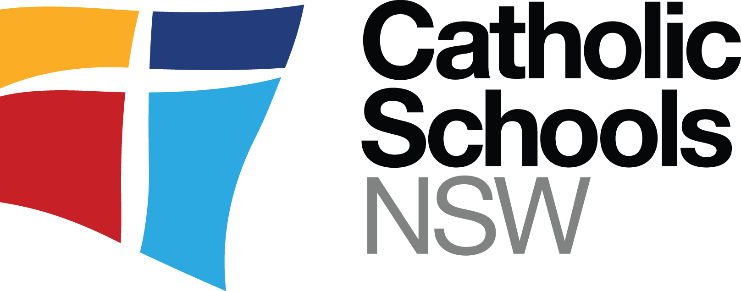 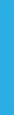 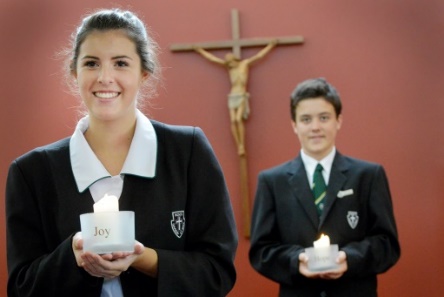 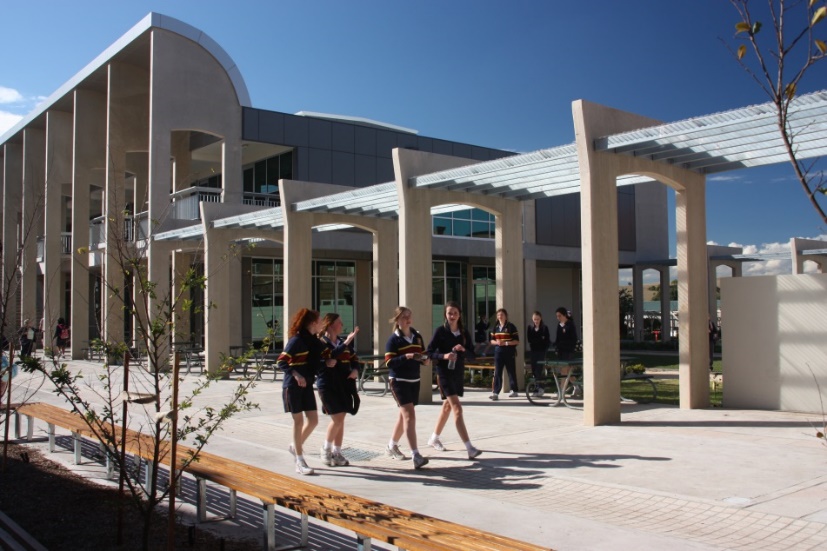 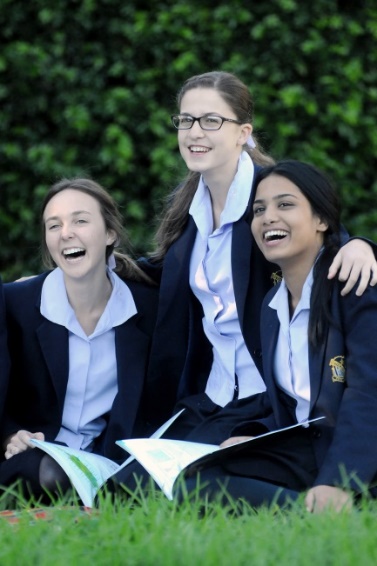 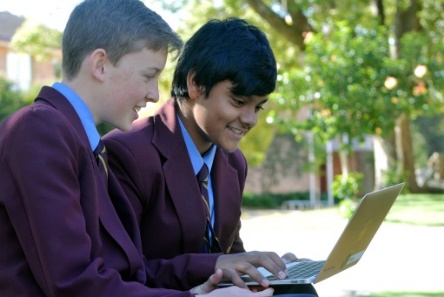 IntroductionVocational education and training (VET) courses form an integral part of the Higher School Certificate (HSC). It is widely recognised that these courses perform a significant role in preparing students for  a  successful transition from school to work. Schools have ensured through sustained commitment that HSC VET is valued by industry, further education and the community.The continuation of these high quality vocational education opportunities for students in Catholic schools is dependent on the successful implementation of the VET Quality Framework which includes the Standards for Registered Training Organisations 2015.The VET Quality Framework is aimed at achieving greater national consistency in the way providers are registered and monitored and in how standards in the vocational education and training (VET) sector are enforced.This guide contains information that is essential to ensuring the delivery of high quality VET in the Higher School Certificate. Through the implementation of quality assurance requirements in this guide, schools will ensure that they are implementing education and training that is valued and recognised by industry and complies with the VET Quality Framework.Using the Information GuideSchools delivering units of competency in Construction course must have access to specific resources/equipment for delivery and assessment of the qualification. Students must have sufficient access to the specified resources/equipment to enable them to acquire and demonstrate competency.The resources/equipment listed for each unit of competency are required to deliver and assess that unit. Resources/equipment may be accessible either on-site (at school) or off-site (including while the student is on work placement). Where access to resources/equipment is off site a suitable access arrangement must be documented and recorded in Checklist 2 in this document.Where relevant, the range statement in a unit of competency contains a complete list of resources  and equipment required to be addressed in student learning. The actual resources and equipment which must be used and assessed against are set out in the critical aspects of evidence in each unit.All resources/equipment selected MUST:comply with RTO policy and proceduresbe appropriate to the unit of competency being assessed and the circumstances of the   assessment.All resources/equipment lists are to be read in conjunction withThe Construction, Plumbing and Services Training Package CPC08 Release  9.1Please note that links directly to the National Register of VET (TGA) have been provided for ALL units     of competency in this guide for quick and easy reference for schools, as well as bookmarks within the document related to the specific assessment  environments.NSW Education Standards Authority (NESA) Construction Curriculum Framework Stage 6 SyllabusEquipment Safety in Schools database (ESIS)  #Advice about high risk construction work listed in ESIS under Construction Work  #WHS Safety Alert No 3 – Ladder UseDoE Safety Alert 19 Working at Heights ^WHS advice on Chemical Safety in Schools  ^# Information about access to information from ESIS and the Chemical Safety in Schools materials developed by Department of Education is available in the Resource of this document.NOTE: The DET Equipment Safety in Schools Database (ESIS) in Catholic Schools.The Construction ICIG refers throughout to the DET Equipment Safety in Schools Database (ESIS).  This database outlines the OHS usage controls that apply to government schools. Catholic schools rely on advice from diocesan or school OHS experts, and are not bound directly by the ESIS database. However, NSW WorkCover has advised that Catholic schools must take ESIS into account when formulating their OHS policies.Catholic schools do not have access to the ESIS database, though negotiations to make this available are taking place.  However, DET has provided written extracts from ESIS relevant to the Construction ICIG, and these are provided electronically in PDF format to the Diocesan VET Advisors.The usage controls for any tools and equipment marked with an asterisk * should be checked on the ESIS appendix and diocesan /school OHS lists prior to use in Catholic schools.The following list of tools, equipment and resources should have usage controls checked in the Appendix A prior to use in schools.Please check the usage controls for any other tools and equipment about which you are unsure prior to use in schools.Common resources for all units of competencySome resources/equipment are required for ALL units. They are listed below.The following resources and equipment must be available and contextualised for delivery of ALL units of competency:Personal protective equipment (PPE)Teachers must ensure that students are wearing personal protective equipment appropriate to the task being undertaken or the unit of competency being assessed. Please note that all PPE must meet Australian Standards.Appropriate PPE includes but is not limited to:steel cap footwear – predominantly leather upperhigh visibility vests (limit time worn in hot weather)approved hard hat/capApproved eye protection/safety glasses/gogglesgloves appropriate for the task e.g. for chemical hazards, physical handling, thermal hazardshearing protection e.g. ear muffs/plugsdust mask/respiratorsun protectionImportant note regarding Electrical SafetyAll electrical tools and equipment must have a current electrical safety tag and should be operated through portable/fixed earth leakage circuit breaker (ELCB)/residual current device (RCD). All cables must be rated for length and load requirements appropriate for the task. SafeWork NSW requires that all electrical leads be placed on stands. An assessment must be made regarding the availability of enough stands for any job to be undertaken.Assessment environment, equipment and  resourcesContext of and specific resources for assessmentThe construction, plumbing and services industries have determined the assessment requirements for:Environments – where the unit must be  assessedEquipment – what large and small equipment must be  usedWorkplace documentation – what types of workplace resources and documents must be   availableInteraction with customers, team members and other people – who must be   involved.Contextualised requirements are often prescribed in the ‘Context of and specific resources’ section of each unit of competency. It is not, however, always possible to provide extensive lists of large and small equipment at unit level. Many units will include this or a similar statement:An operational industry environment with the fixtures, large and small equipment and workplace documentation defined in the Assessment Guidelines.The following tables provide details of the mandated resource requirements for this training package.Industry acknowledges that not all businesses will have the complete range of specified resources. In this case RTOs should partner with industry businesses to provide access.Licensing requirementsA number of occupations and job roles covered by the units of competency and qualifications in CPC08 Construction, Plumbing and Services Training Package may be subject to state and territory licensing requirements. These requirements vary significantly across jurisdictions.There are 13 specific units of competency agreed by all work health and safety (WHS) regulators and the Australian Safety and Compensation Council (ASCC) as meeting certain licensing categories. These units of competency include:The unit CPCCOHS1001A Work safely in the construction industry aligned at Certificate I meets the requirement for the National Code of Practice for Induction for Construction Work (ASCC 2007)12 high risk work licensing units of competency that support the implementation of the  National Standard for Licensing Persons Performing High Risk Work (ASCC, April 2006) and these are identified as licensing competencies in the unit code and unit descriptor.Note: CPSISC advises that references to OHS will be progressively updated in this and future versions of CPC08 content to reflect the legislated change in the term from occupational health and safety (OHS) to work health and safety (WHS).Resources, Equipment & Assessment  InformationCPC20211 Certificate II Construction PathwaysCore units of competency for the qualificationUnits of competency held by teachers that have undertaken the VET Teacher Training ProgramPrerequisite for GIT (General Construction Induction Training) card (White card)The unit of competency below is mandatory for the HSC; can be imported from CPC10111 Certificate I in Construction as an elective in the latest version of CPC20211 qualification.CPC20211 Certificate II Construction Pathways Elective UnitsAssessment of these units requires that the candidate have access to all tools, equipment, materials and documentation indicated below. The content and resource requirements of all units of competency in the elective units are available in the CPC08 - Construction, Plumbing and Services Training Package at www.training.gov.au.Elective units - Carpentry field of workElective units - Wall and floor tiling field of workElectives - Shopfitting and Joinery Field of  WorkGeneral ElectivesThe following checklists form part of the RTO’s quality assurance process as required under Standard 2 of the Standards for Registered Training Organisations (RTOs) 2015. This document is to be completed and filed securely at the school to comply with RTO requirements.Declaration by the school principal:The course is marketed to students in accordance with RTO course information and course delivery follows the RTO Training and Assessment Strategy approved for this  school.The school has a system for entering the intended qualification and units of competency on eBOS- VCS via Schools Online in accordance with the RTO’s Training and Assessment Strategy and the timeline advised by the Board of Studies, Teaching and Educational Standards NSW   (BOSTES).The school has a process for collecting and verifying student USIs and uploading them   to BOSTES.Students have access to the resources, equipment and tools to meet the requirements for each unit of competency as per the list of competencies in Checklist 1 and can be accessed onsite unless otherwise indicated on Checklist 2.As part of the course enrolment process, students have completed the RTO’s course induction process and have been informed of the course assessment   requirements.All teachers timetabled to deliver this course are either accredited or in training as indicated on Checklist 3.Mandatory Work Placement HSC requirements have been met completed in accordance with NESA requirements as identified in Checklist  4.School Site Sign OffChecklist 1 Resources/equipmentOn the following checklist, indicate the units of competency to be delivered to students as per the RTO Training and Assessment Strategy and complete the sign off indicating your satisfaction that all the specified resources and equipment can be accessed on site unless otherwise indicated on the separate form for this purpose (Checklist 2).CPC20211 Certificate II in Construction Pathways*(Mandatory for the HSC; can be imported from CPC10111 Certificate I in Construction as elective in latest version of CPC20211)Checklist 2Accessing Tools, Equipment and Resources Off-Site (only if  required)Identify the codes and units of competencies where tools, equipment and resources are being accessed off-site. Clearly identify the access arrangement supporting the use the tools, equipment and resources that are being accessed. The content and resource requirements of all units of competency in the elective units are available in the CPC20211 Certificate II in Construction Pathways at www.training.gov.au.Checklist 3Trainer and Assessor RequirementsTeachers wishing to deliver and assess this qualification must:be accredited with the relevant teaching code (“Willingness to teach” is not  acceptable) or have been accepted into and undertaking the relevant VET retraining program;hold or be enrolled in the current Certificate IV in Training and Educationbe able to demonstrate current industry skills at least to the level being delivered and assessedbe able to demonstrate how they are continuing to develop their VET knowledge and skills as well as maintaining their industry currencyPlease complete the table below for any teacher who is timetabled onto this course at this site for the current year:Checklist 4Student work placement (Mandatory for the HSC)Securing the appropriate work placement for the particular qualification greatly depends upon the relationship between the school and Work Placement Service Providers.It is the responsibility of the school to communicate the types of work placement settings they will require over a two year period for the students they are training and assessing.Schools need to ensure that, where required, evidence from “the workplace” may be gathered for the qualification being sought.Students have been fully informed of the:Mandatory work placement hours required for this course Purposes of the work placement, and theDue dates for completion of the work placement.The school has procedures in place for the class teachers, work placement coordinators and workplace supervisors to reach agreement on the:Structure and timing of the work placements Competencies to be addressed during work placementsProcedures to address the relevant workplace health and safety regulations.The school has procedures in place to ensure that the:Workplace Learning Guide for Employers has been provided to the host employer prior to placement commencingStudent Placement Record is fully completed prior to placement (i.e. signed by the host employer, school principal or nominee, student and parent or care giver) and archived according to Diocesan and/or School requirements.Checklist 5Additional Units included in the Training and Assessment Strategy approved for delivery at this site by the RTO.Additional Units of Competency Held (only if  required)Teachers wishing to deliver any units of competency (from the elective pool or specialisation study) that are not listed in Checklist 1 must:discuss the delivery of the unit(s) of competency with the RTO prior to delivery; andhave achieved the unit(s) of competency and hold a transcript for the unit(s) of competency.If delivery is supported by the RTO, provide a copy of the transcript for the unit(s) of competency to the RTO Manager to obtain additional accreditation and approval to deliver the requested unit(s) of competency..Units of competencyTools Equipment and ResourcesCPCCCM1015A Carry out measurements and calculationslaser equipmentstring levelCPCCCA2011A Handle carpentry materialswheelbarrowshand toolsformwork materialCPCCCA2002B Use carpentry tools and equipmentpower sawelectric planeimpact power drillnail guncompressorgeneratorpneumatic drivenCPCCCA2003A Erect and dismantle formwork for footings and slabs on groundair compressors and hoseslaser levelsnail gunspower drillspower sawspower leadsCPCCSP2003A Prepare surfaces for plasteringpower grinderspower sandersladders (see WHS Safety alert No 3 – Ladder Use)elevated work platforms. (See WHS Safety alert No 19– Working at heights)CPCCWF2001A Handle wall and floor tiling materialswheelbarrowsladders  (see WHS Safety alert No 3 – Ladder Use)elevated work platforms (See WHS Safety alert No 19– Working at heights)pallet jacksscaffolding (see WHS Safety alert No 19 - Working at heights)concrete mixersCPCCWF2002A Use wall and floor tiling tools and equipmentwet and dry diamond sawsbeating machinesconcrete mixersgrouting machinesplant and equipment, including:small compressorspower tools, including:power drillssmall generators.CPCCCM2004A Handle construction materialswheelbarrowsPreparation of materials for mechanical handling by equipment such as:Note: Students are not required to use these pieces of plant and equipment but to prepare for materials only.scaffolding (See WHS Safety alert No 19 – Working at heights)pallet jacksCPCCCM2006B Apply basic levelling procedureslaser levelCPCCCO2013A Carry out concreting to simple formswheelbarrowsCPCCBL2001A Handle and prepare bricklaying and blocklaying materialsforkliftspallet trolleysscaffoldingconcrete mixersmasonry sawswheelbarrowsCPCCBL2002A Use bricklaying and blocklaying tools and equipmentcement mixerjig sawmasonry sawswheelbarrowscircular sawselevatorsmaterials hoistsscaffoldssmall petrol or diesel engines, compressors or mixers.CPCCJN2001A Assemble componentsair compressor and hosesnail gunshand toolsCPCCJN2002A Prepare for off-site manufacturing processangle grindersplaner/jointer (fixed) or buzzerscircular sawscompressorsdocking sawsdrop sawsguillotinesmetal cutting sawsthicknesserstrolleyscurrent and relevant WHS legislation, regulations and codes of practicematerials and equipment relevant to following WHS sustainability and environmental policies and practices including organisation/company bulletins/memos, site safety management plan, security fencing, lockable gates, security lighting, screens and hoardings, as appropriate, Material Safety Data Sheets (MSDS), job safety analysis (JSA)/safe work method statements (SWMS), fire safety equipment.specifications and work instructions related to the unit of competence including manufacturer/organisation/site guidelines, policies and procedures, work schedules, job sheet/plans/specifications and work instructions, diagrams/sketches/maps.relevant quality assurance regulations including Building Code of Australia (BCA), Australian Standards, advice from regulatory authorities, internal company policy and standards, workplace operations and procedures and manufacturers’ specifications.appropriate signage relating to hazard identification, emergency information (exits, equipment and first aid), regulations regarding prohibited, mandatory or restricted activities, on-site traffic and other appropriate warning signs and symbols.school sustainability and environmental policies and practices particularly relevant to the construction industry including waste management, noise, dust, vibration, clean-up management, stormwater management.personal protective equipment (PPE) required under legislation/codes of practice and workplace policy/practices and appropriate to the task.awareness of relevant information on resource and energy consumption, efficiency processes involving work practices and reporting and improved environmental use of resources in relation to construction work.CPCCOHS1001A Work safely in the construction industryPrerequisite unit: No.Critical aspects for assessment and evidence required to demonstrate competency:Evidence must confirm personal awareness of the following:applicable WHS legislative and safety requirements for construction work including duty of carethe range of common construction hazards and procedures for the assessment of risk and application of the hierarchy of controlWHS communication processes, information and documentation including the role of WHS committees and representatives, the meaning of common safety signs and symbols, and procedures for reporting hazards, incidents and injuriesgeneral procedures for responding to incidents and emergencies including evacuation, first aid, fire safety equipment and PPE.Environment: N/A (see suggested training package assessment methods below): Assessment methods may include more than one of the following:practical assessmentoral questioningwritten testwork-based activitiessimulated project based activityEquipment/Workplace Documentation:Resources must be available to support the program including participant materials and other information or equipment related to the skills and knowledge covered by the program.The learner and trainer should have access to appropriate documentation and resources normally used in the workplace.To demonstrate competency in this unit, the person will require access to the common equipment and resources listed in the Introduction, plus any tools and equipment relevant to the nature of the project/task and to the critical aspects of evidence.Other resourcesSupport materials appropriate to the activity including but not limited to:General Construction Induction Training resources available on the QMS (Quality Management System) at https://qmsveis.info/login.phpInteraction with customers, team members and other people:Designated WHS personnel includes:WHS committee membersWHS representativessupervisorsCPCCCM1012A Work effectively and sustainably in the construction industryPrerequisites: NoCritical aspects for assessment and evidence required to demonstrate competency:A person who demonstrates competency in this unit must be able to provide evidence of the ability to:locate, interpret and apply relevant construction industry information, standards and specificationscomply with site safety plans and WHS legislation, regulations and codes of practice applicable to workplace operationscomply with organisational policies and procedures, including quality requirementscommunicate and work effectively and safely with othersexplain to others scope, employment and economic importance of the construction industrylocate and identify documentation on site employment conditions and source of these conditionsset personal and team work goals and participate in site meetingsrespond to personal conflict situationsidentify personal development needs and apply learning to future work tasksfollow workplace procedures according to instructions given and report information only at own level of responsibility, including:-	complying with environmental /sustainability legislation, and organisational and procedural requirements relevant to specific daily responsibilitiesuse of tools, such as an inspection checklist to collect and measure relevant information on resource and energy consumptionparticipating in and supporting improved environmental use of resourcesrecognising efficiency processes involving work practices and reporting as requiredEnvironment:Realistic tasks or simulated tasks covering the mandatory task requirements.This competency is to be assessed using standard and authorised work practices, safety requirements and environmental constraints.Assessment of essential underpinning knowledge will usually be conducted in an off-site context. Assessment is to comply with relevant regulatory or Australian standards' requirements.Equipment/Workplace Documentation:The learner and trainer should have access to appropriate documentation and resources normally used in the workplace.To demonstrate competency in this unit, the person will require access to the common equipment and resources listed in the Introduction, plus any tools and equipment relevant to the nature of the project/task and to the critical aspects of evidence.Interaction with customers, team members and other people: Yes. Work group members include:coach or mentoremployee representativepeers, work colleagues, team, enterprise and other members of the  organisationsupervisor or managerCPCCCM1013A Plan and organise workPrerequisites: No.Critical aspects for assessment and evidence required to demonstrate competency:A person who demonstrates competency in this unit must be able to provide evidence of the ability to plan and organise a variety of work activities. Evidence should be collected over a period of time in a range of general construction relevant contexts and include dealings with an appropriate range of situations.Environment: This unit of competency could be assessed in the workplace or a close simulation of the workplace environment, provided that simulated or project-based assessment techniques fully replicate construction workplace conditions, materials, activities, responsibilities and procedures.Equipment/Workplace Documentation:Resource implications for assessment include:an induction procedure and requirementrealistic tasks or simulated tasks covering the mandatory task requirementsrelevant specifications and work instructionstools and equipment appropriate to applying safe work practicessupport materials appropriate to activityworkplace instructions relating to safe work practices and addressing hazards andemergencies procedures sheetmaterial safety data sheetsresearch resources, including industry related systems information.The learner and trainer should have access to appropriate documentation and resources normally used in the workplace.To demonstrate competency in this unit, the person will require access to the common equipment and resources listed in the Introduction, plus any tools and equipment relevant to the nature of the project/task and to the critical aspects of evidence.CPCCCM1014A Conduct workplace communicationPrerequisites: No.Critical aspects for assessment and evidence required to demonstrate competency:A person who demonstrates competency in this unit must be able to provide evidence of the ability to:locate, interpret and apply relevant informationcomply with site safety plan, WHS regulations and state and territory legislation applicable to workplace operationscomply with organisational policies and procedures, including quality requirementssafely and effectively use communication equipmentcommunicate and work effectively and safely with othersinterpret all signage accuratelycomplete tasks successfully following instructionconvey pieces of information to other workers accuratelyfill out workplace documents accuratelyframe questions at an on-site meeting in a range of contexts or occasions over time.Environment:This unit of competency could be assessed in the workplace or a close simulation of the workplace environment, provided that simulated or project-based assessment techniques fully replicate construction workplace conditions, materials, activities, responsibilities and procedures.Equipment/Workplace Documentation:The learner and trainer should have access to appropriate documentation and resources normally used in the workplace.To demonstrate competency in this unit, the person will require access to the common equipment and resources listed in the Introduction, plus any tools and equipment relevant to the nature of the project/task and to the critical aspects of evidence.Resource implications for assessment include:an induction procedure and requirementrealistic tasks or simulated tasks covering the mandatory task requirementsrelevant specifications and work instructionstools and equipment appropriate to applying safe work practicessupport materials appropriate to activityworkplace instructions relating to safe work practices and addressing hazards and            emergenciessafety data sheets and signageresearch resources, including industry related systems information Reasonable adjustments for people with disabilities.Tools and equipmentTools and equipment relevant to the task but excluding those prohibited or not yet risk assessed in ESIS:telephones (including mobiles)emailfacsimileinternettwo-way radiosInteraction with customers, team members and other people: Yes.Communication with other includes contractors, co-workers, supervisors, the public, trainers.CPCCCM1015A  Carry out measurements and calculationsPrerequisites: No.Critical aspects for assessment and evidence required to demonstrate competency:A person who demonstrates competency in this unit must be able to provide evidence of the ability to:locate, interpret and apply relevant informationcomply with site safety plan, WHS regulations and state and territory legislation applicable to workplace operationscomply with organisational policies and procedures, including quality requirementssafely and effectively use tools and equipmentcommunicate and work effectively and safely with otherscomplete measurements, calculations and determination of quantities for different projects of varying complexity in a range of contexts or occasions over timecalculate each of the following using a realistic construction task or example:lengthperimetercircumferenceareavolumenumberratiopercentageconversion of metres to millimetres and millimetres to metresmeasure using a rule or tape measure five separate tasks within 1mm accuracyEnvironment:This unit of competency could be assessed in the workplace or a close simulation of the workplace environment, provided that simulated or project-based assessment techniques fully replicate construction workplace conditions, materials, activities, responsibilities and procedures.Equipment/Workplace Documentation:The learner and trainer should have access to appropriate documentation and resources normally used in the workplace.To demonstrate competency in this unit, the person will require access to the common equipment and resources listed in the Introduction, plus any tools and equipment relevant to the nature of the project/task and to the critical aspects of evidence.Resource implications for assessment include:an induction procedure and requirements for its deliveryrealistic tasks or simulated tasks covering the mandatory task requirementsrelevant specifications and work instructionstools and equipment appropriate to applying safe work practicessupport materials appropriate to each proposed activity workplace instructions relating to safe work practices and addressing hazards and emergenciesmaterial safety data sheetsresearch resources, including industry related systems information. Reasonable adjustments for people with disabilitiesTools and equipmentTools and equipment relevant to the task but excluding those prohibited in ESIS or not yet risk assessed:calculators and laser equipmentrulerstape measurestrundle wheelstring leveldumpty levelCPCCCM2001A Read and interpret plans and specificationsPrerequisites: No.Critical aspects for assessment and evidence required to demonstrate competency:A person who demonstrates competency in this unit must be able to provide evidence of the ability to:locate, interpret and apply relevant information, standards and specificationscomply with site safety plan, WHS regulations and state and territory legislation applicable to workplace operationscomply with organisational policies and procedures, including quality requirementscommunicate and work effectively and safely with othersfor a minimum of two different projects, read and interpret the project plans, including:confirmation of amendment status and drawings confirmed 'for construction'orientation of plans to the groundsix key features on both the plan and the siteconfirmation of six items of information from the title block of the project planssix construction dimensions, levels and locations from the project planssix ancillary works dimensions, levels and locations from the project plansfor a minimum of two formal specifications, identify the dimensions, material requirements and processes to be followed.Environment:This unit of competency could be assessed in the workplace or a close simulation of the workplace environment, provided that simulated or project-based assessment techniques fully replicate construction workplace conditions, materials, activities, responsibilities and procedures.Equipment/Workplace Documentation:The learner and trainer should have access to appropriate documentation and resources normally used in the workplace.To demonstrate competency in this unit, the person will require access to the common equipment and resources listed in the Introduction, plus any tools and equipment relevant to the nature of the project/task and to the critical aspects of evidence.Other resourcesSupport materials appropriate to the activity may include:construction planscross-sectional plansdimensions and notesillustrationslongitudinal plansproject specificationssite plansscale rulesymbols and abbreviationsstructural detail and specification providing illustrations and dimensions.material specification sheetsCPCCOHS2001A Apply OHS requirements, policies and procedures in the construction industryPre requisite unit: No.Critical aspects for assessment and evidence required to demonstrate competency:A person who demonstrates competency in this unit must be able to provide evidence of the ability to:correctly locate, interpret and apply relevant information, standards and specificationscomply with a site safety plan, organisational policies, WHS regulations and state and territory legislation applicable to workplace operations, including quality requirementscorrectly identify ACM and policies and procedures for reporting this to designated personneleffectively communicate and work safely with othersapply general procedures for responding to incidents and reporting hazards and injuriesselect and use fire fighting equipment to extinguish a simulated mechanical fireevacuate a site through simulated response to an emergency, complying with workplace procedures.Environment:This unit of competency could be assessed in the workplace or a close simulation of the workplace environment, provided that simulated or project-based assessment techniques fully replicate construction workplace conditions, materials, activities, responsibilities and procedures.Equipment/Workplace Documentation:The learner and trainer should have access to appropriate documentation and resources normally used in the workplace.To demonstrate competency in this unit, the person will require access to the common equipment and resources listed in the Introduction, plus any tools and equipment relevant to the nature of the project/task and to the critical aspects of evidence.Other resourcesSupport materials appropriate to the activity including but not limited to:General WHS Induction Training for Construction Work resourcepolicies and procedures for reporting hazardous materials (including asbestos-containing materials - ACM) to designated personnel. https://detwww.det.nsw.edu.au/assetmanagement/safecomp/asbestosf.htmInteraction with customers, team members and other people: Yes.Designated personnel to be contacted in case of an emergency, accident, fire or to report a rick such as identification of ACM are:designated safety officers, determined by the enterprise, who have undertaken specific safety response trainingmanagers or other senior personnelpersonnel competent and/or licensed in the safehandling of asbestossupervisors.CPCCCA2011A Handle carpentry materialsPre requisite unit: CPCCOHS2001 Apply OHS requirements, policies and procedures in the construction industryCritical aspects for assessment and evidence required to demonstrate competency:A person who demonstrates competency in this unit must be able to provide evidence of the ability to:locate, interpret and apply relevant information, standards and specificationscomply with site safety plan and WHS legislation, regulations and codes of practice applicable to workplace operationscomply with organisational policies and procedures, including quality requirementssafely and effectively use tools and equipmentcommunicate and work effectively and safely with otherssafely handle, sort and stack varying lengths of timber, providing quick access and usesafely move and stack a given quantity of sheet materialsafely handle carpentry components for one carpentry project.Environment:This unit of competency could be assessed in the workplace or a close simulation of the workplace environment, provided that simulated or project-based assessment techniques fully replicate construction workplace conditions, materials, activities, responsibilities and procedures.Equipment/Workplace Documentation:The learner and trainer should have access to appropriate documentation and resources normally used in the workplace.To demonstrate competency in this unit, the person will require access to the common equipment and resources listed in the Introduction, plus any tools and equipment relevant to the nature of the project/task and to the critical aspects of evidence:safely handle, sort and stack varying lengths of timber, providing quick access and usesafely move and stack a given quantity of sheet materialsafely handle carpentry components for one carpentry project.Note: The usage controls for any tools and equipment marked with an asterisk * should be checked prior to use in schools.Tools and equipmentTools and equipment relevant to the task but excluding those prohibited in ESIS or not yet risk assessed:bandershammerspalletspinch barstin snipswheelbarrows*.Other resourcesMaterials appropriate to the work application may include:bricks and concrete masonry unitsconcrete componentsglassinsulationjoinery unitsmetal sheetingpaints and sealantsplaster or fibre cement sheetingreconstituted timber productsreinforcement materialsscaffolding componentsstructural steel sections and componentstimber.CPCCCA2002B Use carpentry tools and equipmentPre requisite unit: CPCCOHS2001A Apply OHS requirements, policies and procedures in the construction industryCritical aspects for assessment and evidence required to demonstrate competency:A person who demonstrates competency in this unit must be able to provide evidence of the ability to:locate, interpret and apply relevant information, standards and specificationscomply with site safety plan and WHS legislation, regulations and codes of practice applicable to workplace operationscomply with organisational policies and procedures, including quality requirementssafely and effectively use tools, plant and equipmentcommunicate and work effectively and safely with othersidentify and select hand tools for given taskssafely use and maintain a minimum of rules, tapes, squares, hammers, hand saws, hand plane and chisels for given tasksidentify power and pneumatic tools for a given tasksafely use a minimum of a power saw, electric plane, impact power drill, nail gun and compressor or equivalent types of equipment for given tasksmaintain equipment according to manufacturer’s recommendations or organisational requirements.Environment:This unit of competency could be assessed in the workplace or a close simulation of the workplace environment, provided that simulated or project-based assessment techniques fully replicate construction workplace conditions, materials, activities, responsibilities and procedures.Equipment/Workplace Documentation:The learner and trainer should have access to appropriate documentation and resources normally used in the workplace.To demonstrate competency in this unit, the person will require access to the common equipment and resources listed in the Introduction, plus any tools and equipment relevant to the nature of the project/task and to the critical aspects of evidence:identify and select hand tools for given taskssafely use and maintain a minimum of rules, tapes, squares, hammers, hand saws, hand plane and chisels for given tasksidentify power and pneumatic tools for a given tasksafely use and maintain a minimum of a power saw*, electric plane*, impact power drill, nail gun* and compressor for given tasks, with maintenance including grinding and sharpening of a hand plane, chisel, a hand saw and one non-tungsten tip power saw blade.Note: The usage controls for any tools and equipment marked with an asterisk * should be checked prior to use in schools.Tools and equipmentTools and equipment relevant to the task but excluding those prohibited in ESIS or not yet risk assessed:Hand tools:cutting, planning, boring, shaping, fixing, fastening and percussion toolsmaterial shifting and holding toolssetting out, marking out and levelling tools.Power Tools (portable and static) *Firstly check status of specific tool/s and equipment in ESIS:electrical and pneumatic, gas driven tools, including their leads and hoses.CPCCCA2002B Use carpentry tools and equipment (continued)Plant and equipment * Check status of specific tool/s and equipment in ESIS:240v power suppliedcompressors *generators *hand held or small single person operated equipmentpneumatic driven.*Other resourcesMaterials appropriate to the work application may include:bricksconcrete componentsconcrete masonry unitsglassinsulationjoinery unitsmetal sheetingpaints and sealantsplaster or fibre cement sheetingreconstituted timber productsreinforcement materialsscaffolding componentsstructural steel sections and componentstimber.CPCCCA2003A Erect and dismantle formwork for footings and slabs on groundPre requisite unit: CPCCOHS2001A Apply OHS requirements, policies and procedures in the construction industryCritical aspects for assessment and evidence required to demonstrate competency:A person who demonstrates competency in this unit must be able to provide evidence of the ability to:locate, interpret and apply relevant information, standards and specificationscomply with site safety plan, WHS regulations and state and territory legislation applicable to workplace operationscomply with organisational policies and procedures, including quality requirementssafely and effectively use tools, plant and equipmentcommunicate and work effectively and safely with othersform up a slab on ground a minimum of 9 square metres, incorporating an edge rebate and internal corner to specificationsform up a step to a foundation excavation to specified masonry units.Environment:This unit of competency could be assessed in the workplace or a close simulation of the workplace environment, provided that simulated or project based assessment techniques fully replicate construction workplace conditions, materials, activities, responsibilities and procedures.Equipment/Workplace Documentation:The learner and trainer should have access to appropriate documentation and resources normally used in the workplace.To demonstrate competency in this unit, the person will require access to the common equipment and resources listed in the Introduction, plus any tools and equipment relevant to the nature of the project/task and to the critical aspects of evidence:form up a slab on ground a minimum of 9 square metres, incorporating an edge rebate and internal corner to specificationsform up a step to a foundation excavation to specified masonry units.Note: The usage controls for any tools and equipment marked with an asterisk * should be checked prior to use in schools.Tools and equipmentTools and equipment relevant to the task but excluding those prohibited in ESIS or not yet risk assessed:air compressors and hoses *automatic levelslevelsbevelschiselshammershand sawslaser levels *marking equipmentmeasuring tapes and rulesnail bagsnail guns *pinch barspower drills *power saws *power leads *saw stoolCPCCCA2003A Erect and dismantle formwork for footings and slabs on ground (continued)shovelsspannerssquares (combination/tri)steel squaresstring lines.Other resourcesMaterials appropriate to the work application may include:termite barriersformwork/boxing: timber, metal, masonry, fibre cement sheeting or reconstituted timber productsbolts and nutscoach screwsmetal bracketsnails and spikespatented metal fastenerssteel tie rods.CPCCWF2001A Handle wall and floor tiling materialsPre requisite unit: CPCCOHS2001A Apply OHS requirements, policies and procedures in the construction industryCritical aspects for assessment and evidence required to demonstrate competency:A person who demonstrates competency in this unit must be able to provide evidence of the ability to:locate, interpret and apply relevant information, standards and specificationscomply with site safety plan and WHS legislation, regulations and codes of practice applicable to workplace operationscomply with organisational policies and procedures including quality requirementssafely and effectively operate and use tools, plant and equipmentcommunicate and work effectively and safely with othersas a minimum, given the plans and specifications for a bathroom wall and floor to be tiled, receive and confirm quantity and quality compliance; handle, sort, stack and distribute the tiles, materials and components to support the performance of the task; prepare and mix the required adhesives and mortar, grouting and finishes required for the job; and clean up and store or dispose of excess and waste materials on the completion of the job, ensuring:correct identification of tiling requirementcorrect selection and use of appropriate processes, tools and equipmentcompleting all work to specificationcompliance with regulations, standards and organisational quality procedures and processes.Environment:This unit of competency could be assessed in the workplace or a close simulation of the workplace environment, provided that simulated or project-based assessment techniques fully replicate construction workplace conditions, materials, activities, responsibilities and procedures.Equipment/Workplace Documentation:The learner and trainer should have access to appropriate documentation and resources normally used in the workplace.To demonstrate competency in this unit, the person will require access to the common equipment and resources listed in the Introduction, plus any tools and equipment relevant to the nature of the project/task and to the critical aspects of evidence:as a minimum, given the plans and specifications for a bathroom wall and floor to be tiled, receive and confirm quantity and quality compliance; handle, sort, stack and distribute the tiles, materials and components to support the performance of the task; prepare and mix the required adhesives and mortar, grouting and finishes required for the job; and clean up and store or dispose of excess and waste materials on the completion of the job, ensuring:correct identification of tiling requirementcorrect selection and use of appropriate processes, tools and equipmentcompleting all work to specificationcompliance with regulations, standards and organisational quality procedures and processes.Note: The usage controls for any tools and equipment marked with an asterisk * should be checked prior to use in schools.Tools and equipmentTools and equipment relevant to the task but excluding those prohibited in ESIS or not yet risk assessed:scissorscutting bladeswheelbarrows *(see WHS Safety alert No 19 – Working at heights)CPCCWF2001A Handle wall and floor tiling materials (continued)elevated work platforms (See WHS Safety alert No 19 – Working at heights)forklifts (Special licensing required) *pallet jacks *bucketsOther resourcesMaterials appropriate to the work application include:adhesivescaulking compoundcement mortar (with and without additives)grouttiles.Materials appropriate to the work application may include:scaffolds * (see WHS Safety alert No 19 – Working at heights)concrete mixers *adhesive mixers.CPCCWF2002A Use wall and floor tiling tools and equipmentPre requisite unit: CPCCOHS2001A Apply OHS requirements, policies and procedures in the construction industryCritical aspects for assessment and evidence required to demonstrate competency:A person who demonstrates competency in this unit must be able to provide evidence of the ability to:locate, interpret and apply relevant information, standards and specificationscomply with site safety plan and WHS legislation, regulations and codes of practice applicable to workplace operationscomply with organisational policies and procedures including quality requirementssafely and effectively operate and use tools, plant and equipmentcommunicate and work effectively and safely with othersas a minimum, follow work instructions, operating procedures and inspection practices to use the wall and floor tiling tools and equipment listed in the range statement for their appropriate application, ensuring:correct identification, selection and use of appropriate processes, tools and equipmentcorrect selection and use of appropriate processes, tools and equipmentcompleting all work to specificationcompliance with regulations, standards and organisational quality procedures and processes.Environment:This unit of competency could be assessed in the workplace or a close simulation of the workplace environment, provided that simulated or project-based assessment techniques fully replicate construction workplace conditions, materials, activities, responsibilities and procedures.Equipment/Workplace documentation:The learner and trainer should have access to appropriate documentation and resources normally used in the workplace.To demonstrate competency in this unit, the person will require access to the common equipment and resources listed in the Introduction, plus any tools and equipment relevant to the nature of the project/task and to the critical aspects of evidence:as a minimum, follow work instructions, operating procedures and inspection practices to use the wall and floor tiling tools and equipment listed in the range statement for their appropriate application, ensuring:correct identification, selection and use of appropriate processes, tools and equipmentcorrect selection and use of appropriate processes, tools and equipmentcompleting all work to specificationcompliance with regulations, standards and organisational quality procedures and processes.Note: The usage controls for any tools and equipment marked with an asterisk * should be checked prior to use in schools.Tools and equipmentTools and equipment relevant to the task but excluding those prohibited in ESIS or not yet risk assessed:bucketscaulking gunslevelling equipment: e.g. straight edges, line levels, stringlines, spirit levels, water levelslump hammersmeasuring tapes and rulesnipperspointed groutersragsrubber malletsCPCCWF2002A Use wall and floor tiling tools and equipment (Continued)scrapersshovelsspacers and wedgessponges, squeegeessquares, straight edgestile cutters and scribestrowelswet and dry diamond saws *wooden floats. May also include:adhesive mixersbeating machines *concrete mixers *grouting machines *masonry drill bitsscreeding machines *plant and equipment, including:small petrol or diesel engines*small compressors *power tools, including:power drills *power leadssmall generators. *Other resources Materials appropriate to the work application may include:tilesceramicsslateadhesivesgroutcement mortarscrapersshovelsspacers and wedgessponges, squeegeessquares, straight edgestile cutters and scribestrowelswet and dry diamond saws *wooden floats. May also include:adhesive mixersbeating machines *concrete mixers *grouting machines *masonry drill bitsscreeding machines *plant and equipment, including:small petrol or diesel engines*small compressors *power tools, including:power drills *power leadssmall generators. *Other resources Materials appropriate to the work application may include:tilesceramicsslateadhesivesgroutcement mortarCPCCJN2001A Assemble componentsPre requisite unit: CPCCOHS2001A Apply OHS requirements, policies and procedures in the construction industryCritical aspects for assessment and evidence required to demonstrate competency:A person who demonstrates competency in this unit must be able to prepare components and assemble at least one of the assembled unit types listed in the range statement, providing evidence of the ability to:comply with WHS regulations applicable to workplace operationscomply with organisational policies and procedures, including quality assurance requirements within the context of assembling unitsselect and use appropriate processes, tools and equipment to carry out tasksindicate visual checking of component parts to ensure right part and right locationselect and use appropriate packing material for protection of surfaces during assemblyselect and apply effective methods of holding components together in an assembly processdemonstrate sound procedures to ensure joints are closed and true and assembly is square and out of windingdisplay sound and safe procedures to fix or secure joints.Environment:This unit of competency could be assessed in the workplace or a close simulation of the workplace environment, provided that simulated or project-based assessment techniques fully replicate construction workplace conditions, materials, activities, responsibilities and procedures.This competency is to be assessed using standard and authorised work practices, safety requirements and environmental constraints.Assessment of essential underpinning knowledge will usually be conducted in an off-site context.Resource implications for assessment include:work area appropriate to taskworking drawings and specifications relevant to taskprocedure documents appropriate to manufacturing processestools, plant and equipment relevant to manufacture processmaterial appropriate to proposed project activity.Equipment/workplace documentation:The learner and trainer should have access to appropriate documentation and resources normally used in the workplace.To demonstrate competency in this unit, the person will require access to the common equipment and resources listed in the Introduction and must be able to prepare components and assemble at least one of the assembled unit types listed in the range statement, (Doors, Windows, Sashes, Cupboards, Shelves, Counters, Robes, Louvers, Trusses, Shop fronts, Stairs and Wall frames), providing evidence of the ability to:Note: The usage controls for any tools and equipment marked with an asterisk * should be checked prior to use in schools.Tools and equipmentTools and equipment relevant to the task but excluding those prohibited in schools: May also include:air compressor and hoses*chiselshammersmeasuring tapes and rulesnail guns*spirit levelssquares.CPCCJN2001A Assemble components (continued)Materials such as:aluminiumtimber.Assembly methods may involve:clampscrampspackers and wedgesplatform or frame jigspresses.CPCCJN2002B Prepare for off-site manufacturing process (Supersedes and is equivalent to CPCCJN2002A)CPCCJN2002B Prepare for off-site manufacturing process (Supersedes and is equivalent to CPCCJN2002A)Pre requisite unit: CPCCOHS2001A Apply OHS requirements, policies and procedures in the construction industryPre requisite unit: CPCCOHS2001A Apply OHS requirements, policies and procedures in the construction industryCritical aspects for assessment and evidence required to demonstrate competency:A person who demonstrates competency in this unit must be able to prepare materials and components for manufacture and assembly of at least one of the manufactured units or products listed in the range statement, providing evidence of the ability to:comply with WHS regulations applicable to workplace operationscomply with organisational policies and procedures, including quality assurance requirements within the context of preparation of materialsindicate a clear understanding of construction requirements of maximum and minimum dimension standards and governing authority, where applicableadopt and use sound techniques to identify material requirements, including allowances for jointsindicate a clear understanding of joining methods and method of assembly of unitselect and use appropriate processes, tools and equipment to carry out tasksdemonstrate sound techniques in the selection and handling of material for componentsdemonstrate sound techniques in handling and storing materials to ensure surfaces and edges are protecteddemonstrate sound and safe techniques to prepare material for manufacturing processcommunicate with others to ensure safe and effective workplace operationsCritical aspects for assessment and evidence required to demonstrate competency:A person who demonstrates competency in this unit must be able to prepare materials and components for manufacture and assembly of at least one of the manufactured units or products listed in the range statement, providing evidence of the ability to:comply with WHS regulations applicable to workplace operationscomply with organisational policies and procedures, including quality assurance requirements within the context of preparation of materialsindicate a clear understanding of construction requirements of maximum and minimum dimension standards and governing authority, where applicableadopt and use sound techniques to identify material requirements, including allowances for jointsindicate a clear understanding of joining methods and method of assembly of unitselect and use appropriate processes, tools and equipment to carry out tasksdemonstrate sound techniques in the selection and handling of material for componentsdemonstrate sound techniques in handling and storing materials to ensure surfaces and edges are protecteddemonstrate sound and safe techniques to prepare material for manufacturing processcommunicate with others to ensure safe and effective workplace operationsEnvironment:This competency is to be assessed using standard and authorised work practices, safety requirements and environmental constraints.Assessment of essential underpinning knowledge will usually be conducted in an off-site context. Assessment is to comply with relevant regulatory or Australian standards' requirements.Resource implications for assessment include:work area appropriate to taskworking drawings and specifications relevant to taskprocedure documents appropriate to manufacturing processestools, plant and equipment relevant to manufacture processmaterials appropriate to proposed project activity.Environment:This competency is to be assessed using standard and authorised work practices, safety requirements and environmental constraints.Assessment of essential underpinning knowledge will usually be conducted in an off-site context. Assessment is to comply with relevant regulatory or Australian standards' requirements.Resource implications for assessment include:work area appropriate to taskworking drawings and specifications relevant to taskprocedure documents appropriate to manufacturing processestools, plant and equipment relevant to manufacture processmaterials appropriate to proposed project activity.Equipment/Workplace documentation:The learner and trainer should have access to appropriate documentation and resources normally used in the workplace.To demonstrate competency in this unit, the person will require access to the common equipment and resources listed in the Introduction.Note: The usage controls for any tools and equipment marked with an asterisk * should be checked prior to use in schools.Equipment/Workplace documentation:The learner and trainer should have access to appropriate documentation and resources normally used in the workplace.To demonstrate competency in this unit, the person will require access to the common equipment and resources listed in the Introduction.Note: The usage controls for any tools and equipment marked with an asterisk * should be checked prior to use in schools.Tools and equipmentTools and equipment relevant to the task but excluding those prohibited in ESIS or not yet risk assessed: May also include:angle grinders*bevelsbolt-cuttersCPCCJN2002B Prepare for off-site manufacturing process (continued) (Supersedes and is equivalent to CPCCJN2002A)buzzers*circular saws*compressorsdocking sawsdrop sawsguillotineshammersmeasuring tapesmetal cutting sawsoverhead/pendant cranes and forklifts*squaresthicknessers*trolleyswire cutters.Materials such as:aluminiumlaminated materialmedium density fibreboard (MDF)metallic and non-metallic materialsplastic with solid coreplywoodtimberveneered particleboard and sheeting.Fixings and fasteners such as:nail platesnailsnuts and boltsscrews.Manufactured units or products such as:doorsfitmentsprefabricated frameworkshopfrontsstairswindows.CPCCCM2004A  Handle construction materialsPre requisite unit: CPCCOHS2001A Apply OHS requirements, policies and procedures in the construction industryCritical aspects for assessment and evidence required to demonstrate competency:A person who demonstrates competency in this unit must be able to provide evidence of the ability to:locate, interpret and apply relevant information, standards and specificationscomply with site safety plan and WHS legislation, regulations and codes of practice applicable to workplace operationscomply with organisational policies and procedures, including quality requirementssafely and effectively use tools, plant and equipmentcommunicate and work effectively and safely with otherssafely handle, sort and stack varying lengths of timber, providing quick access and usesafely move and stack a given quantity of sheet materialsafely handle other building and construction components and materials for one construction project.Environment:This unit of competency could be assessed in the workplace or a close simulation of the workplace environment, provided that simulated or project-based assessment techniques fully replicate construction workplace conditions, materials, activities, responsibilities and procedures.Equipment/Workplace documentation:The learner and trainer should have access to appropriate documentation and resources normally used in the workplace.To demonstrate competency in this unit, the person will require access to the common equipment and resources listed in the Introduction, plus any tools and equipment relevant to the nature of the project/task and to the critical aspects of evidence:safely handle, sort and stack varying lengths of timber, providing quick access and usesafely move and stack a given quantity of sheet materialsafely handle other building and construction components and materials for one construction project.Note: The usage controls for any tools and equipment marked with an asterisk * should be checked prior to use in schools.CPCCCM2004A  Handle construction materials (continued)CPCCCM2004A  Handle construction materials (continued)Tools and equipmentTools and equipment relevant to the task but excluding those prohibited in ESIS or not yet risk assessed:bandershammerspalletspinch barstin snipswheelbarrows *.Preparation of materials for mechanical handling by equipment such as:scaffolding * (See WHS Safety alert No 19 – Working at heights) ^forklifts * (Special licensing required)pallet jacks *trucks. (Special licensing required)Note: Students are not required to use these pieces of plant and equipment but to prepare for materials only.Other resourcesMaterials appropriate to the work application may include:timberreconstituted timber products and other building and sheet materialsbricksbagged materialssand, soil and aggregatessolvents, glues, coatings.May also include building elements such as:roof trusseslining materialsflooring materialsprefabricated elementsboxed, drummed and tinned materialsconcrete masonry unitsjoinery unitsfloor and wall tilesroofing tilessteel sections/componentsinsulationglass.CPCCCM2006B Apply basic levelling proceduresPre requisite unit: CPCCOHS2001A Apply OHS requirements, policies and procedures in the construction industryCritical aspects for assessment and evidence required to demonstrate competency:A person who demonstrates competency in this unit must be able to provide evidence of the ability to:locate, interpret and apply relevant information, standards and specificationscomply with site safety plan, WHS regulations and state and territory legislation applicable to workplace operationscomply with organisational policies and procedures, including quality requirementssafely and effectively use tools and equipmentcommunicate and work effectively and safely with otherstransfer levels and record differences in height on one project to job specifications using:a spirit level and straight edgelevelling with water techniquelaser levelling devicesoptical levelling devicesconfirm accuracy of the readings taken for all above, including set-up and movement of device in two locationsconduct a two peg test with an automatic level to confirm that instrument meets manufacturers' tolerancesaccurately record the results of each levelling procedure to organisational requirements.Environment:This unit of competency could be assessed in the workplace or a close simulation of the workplace environment, provided that simulated or project-based assessment techniques fully replicate construction workplace conditions, materials, activities, responsibilities and procedures.Equipment/Workplace documentation:The learner and trainer should have access to appropriate documentation and resources normally used in the workplace.To demonstrate competency in this unit, the person will require access to the common equipment and resources listed in the Introduction, plus any tools and equipment relevant to the nature of the project/task and to the critical aspects of evidence:transfer levels and record differences in height on one project to job specifications using:a spirit level and straight edgelevelling with water techniquelaser levelling devices *optical levelling devicesconfirm accuracy of the readings taken for all above, including set-up and movement of device in two locationsconduct a two peg test with an automatic level to confirm that instrument meets manufacturers' tolerancesaccurately record the results of each levelling procedure to organisational requirements.Note: The usage controls for any tools and equipment marked with an asterisk * should be checked prior to use in schools.CPCCCM2006A Apply basic levelling procedures (continued)Tools and equipmentTools and equipment relevant to the task but excluding those prohibited in ESIS or not yet risk assessed:chalk lineshammersmarking equipmentcleaning agentsmeasuring tapes and rules, spirit levels and straight edgesplumb bobslevelling staffsaws, bolt cutters and saw stoolssignage for laser levellingstring lines and laser targetslevels: spirit, water, laser, optical and automaticwooden and steel survey pegs. May also include:boning rods, inclinometers and batter pegs/boards.CPCCCO2013A Carry out concreting to simple formsPre requisite unit: CPCCOHS2001A Apply OHS requirements, policies and procedures in the construction industryCritical aspects for assessment and evidence required to demonstrate competency:A person who demonstrates competency in this unit must be able to provide evidence of the ability to:locate, interpret and apply relevant information, standards and specificationscomply with site safety plan and WHS legislation, regulations and codes of practice applicable to workplace operationscomply with organisational policies and procedures including quality requirementssafely and effectively operate and use tools, plant and equipmentcommunicate and work effectively and safely with othersprepare subgrade; erect formwork; cut, place and tie reinforcement; place and hand screed concrete for a slab of (4 square metres is recommended) and a minimum depth of 100mm to the required finished level and job specification.Environment:This unit of competency could be assessed in the workplace or a close simulation of the workplace environment, provided that simulated or project-based assessment techniques fully replicate construction workplace conditions, materials, activities, responsibilities and procedures.Equipment/Workplace documentation:The learner and trainer should have access to appropriate documentation and resources normally used in the workplace.To demonstrate competency in this unit, the person will require access to the common equipment and resources listed in the Introduction, plus any tools and equipment relevant to the nature of the project/task and to the critical aspects of evidence:prepare subgrade; erect formwork; cut, place and tie reinforcement; place and hand screed concrete for a slab of (4 square metres is recommended) and a minimum depth of 100mm to the required finished level and job specification.Tools and EquipmentTools and equipment relevant to the task but excluding those prohibited in ESIS or not yet risk assessed:broomschutesedging toolsshovelstrowelswheelbarrows * May also includebull floatshand floatskibblesline pumpsstipple devicestrowelling machinesOther resourcesMaterials appropriate to the work application may include :bar chairsbracingedge form/boardsfabric sheet meshpegsspacersreinforcing barsQuality Assurance ChecklistsConstructionCPC 20211 Certificate II in Construction Pathways (Release 3)School NameRTO NamePerson completing checklistsSignaturePrincipal NamePrincipal SignatureDatePre requisite for  GIT (General Construction Induction Training) cardPre requisite for  GIT (General Construction Induction Training) cardPre requisite for  GIT (General Construction Induction Training) cardAccess on siteAll/Some/NoneCPCCOHS1001AWork safely in the construction industry*Compulsory units of competencyCompulsory units of competencyCompulsory units of competencyAccess on siteAll/Some/NoneCPCCCM1012AWork effectively and sustainably in the construction industryCPCCCM1013APlan and organise workCPCCCM1014AConduct workplace communicationCPCCCM1015ACarry out measurements and calculationsCPCCCM2001ARead and interpret plans and specificationsCPCCOHS2001AApply OHS requirements, policies and procedures in the construction industryElective unitsElective unitsElective unitsAccess on siteAll/Some/NoneGroup B CarpentryGroup B CarpentryGroup B CarpentryGroup B CarpentryCPCCCA2002BUse carpentry tools and equipmentCPCCCA2003AErect and dismantle formwork for footings and slabs on groundCPCCCA2011AHandle carpentry materialsGroup D Wall and floor tilingGroup D Wall and floor tilingGroup D Wall and floor tilingGroup D Wall and floor tilingCPCCWF2001AHandle wall and floor tiling materialsCPCCWF2002AUse wall and floor tiling tools and equipmentGroup F Joinery and shopfittingGroup F Joinery and shopfittingGroup F Joinery and shopfittingGroup F Joinery and shopfittingCPCCJN2001AAssemble componentsCPCCJN2002BPrepare for off-site manufacturing processGroup HGeneral ElectivesGroup HGeneral ElectivesGroup HGeneral ElectivesAccess on siteAll/Some/NoneCPCCCM2004AHandle construction materialsCPCCCM2006BApply basic levelling proceduresCPCCCO2013ACarry out concreting to simple formsUnit codeUnit titleTools, Equipment and ResourcesAccess SiteAccess ArrangementSAMPLE SITHFAB204Prepare and serve espresso coffeePoint-of-sale system, including credit card and Electronic Funds Transfer at Point of Sale (EFTPOS) facilities Tables, chairs and customers in compliance with training package requirements for an operational F&B outletCafé Nosh PetershamThe Café Wests Ashfield Leagues ClubPetersham TAFE CollegeAA2014/1 AA2014/3 AA2013/6Teacher nameAccredited/ In-TrainingUnit CodeUnit NameAccess on site (All/Some/None)